		آزمایش سومپیادهسازی  تقویت کننده چند طبقهتوجه: لطفا قبل از انجام آزمایش، متن دستور کار را به طور کامل مطالعه بفرمایید چکیدهدر این جلسه، از دانشجویان خواسته شده تا مدار تقویتکنندهی چند طبقهای را طراحی کنند و آن را پیادهسازی نمایند. این مدار ترکیبی از مدارهای طراحی شده در جلسات پیش بوده که یک تقویتکنندهی کامل کاربردی است.وسایل مورد نیازبردبورد، تعدادی ترانزیستور NPN و PNP، خازن و مقاومت، منبع تغذیه، مولتیمتر، اسیلوسکوپ، سیگنال ژنراتور، بلندگو، میکروفون خازنی.پیشگزارش(پیشگزارش را باید قبل از جلسه آماده کرده و در ابتدای جلسه به دستیار مربوطه تحویل دهید).1-1 شماتیک ارائه شده در شکل1 طرح کلی یک تقویتکنندهی چند طبقه را مشخص کرده است. مقادیر المانها را طوری طراحی کنید تا به خواستههای زیر برسیم.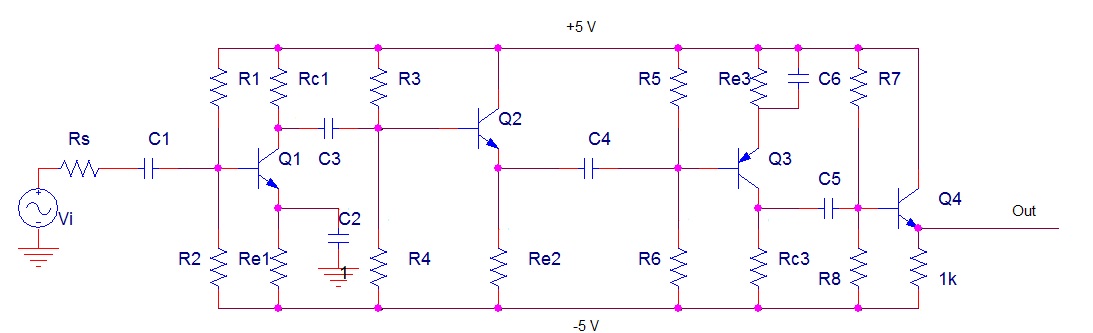 شکل 1. شماتیک مدار تقویت کنندهراهنمایی: ابتدا مشخصهی کاری ترانزیستورهای 2N3904 و 2N3906 را که به ترتیب NPN و PNP هستند، با استفاده از دیتاشیت مقایسه کرده و تفاوتهای آنها را استخراج کنید.الف-  طراحی مدار:مدار را طراحی کنید و مقدار مقاومتهای محاسبه شده را در جدول 1 وارد کنید.برای طراحی راهنمایی های زیر را در نظر بگیرید و به سوالات پاسخ دهید:۱) برای طراحی طبقه اول ولتاژ امیتر تقویتکننده امیتر مشترک را  انتخاب کنید و ولتاژ کلکتور را  در نظر بگیرید. علت این انتخاب را توضیح دهید.راهنمایی: ولتاژ این نقطه را برای افزایش سویینگ مدار، صفر نمیگیریم.۲) مقاومت های بیس را نه خیلی کوچک (مرتبه 1 kΩ) و نه خیلی بزرگ (مرتبه 100 kΩ)  بگیرید. علت این انتخاب را شرح دهید.۳) ولتاژ امیتر تقویتکنندهی امیتر مشترک دوم را  در نظر بگیرید. تاثیر افزایش یا کاهش این مقدار بر سویینگ یا بهره چیست؟۴) مقاومت امیتر بافر خروجی را 1 kΩ بگیرید.توجه: در طراحی خود فقط از مقاومت های سری E12 استفاده کنید.جدول 1: مقادیر مقاومت های طراحیب- شبیهسازیمدار تقویت کنندهی ترانزیستوری را شبیهسازی نموده و نتایج را در جدول 2 وارد کنید. آن را با خواستههای طراحی مقایسه نمائید. جدول 2: نتایج شبیه سازیج- تکرار شبیهسازی با ملاحظات عملیبرای اینکه بهره مدار 4000 و سویینگ خروجی  باشد ورودی مدار باید کمتر از  باشد. امکان تولید چنین ولتاژ ورودی در آزمایشگاه وجود ندارد، به همین خاطر یا باید بهره مدار را کاهش دهیم و یا از تقسیم مقاومتی استفاده کنیم تا دامنهی ولتاژ  ورودی بتواند بزرگتر باشد.برخی عناصر مدار شکل 1 تاثیر بیشتری در بهرهی مدار دارند. دو روش برای کاهش بهرهی کل بیان کنید. با استفاده از یکی از این روشها بهرهی مدار فوق را به مقداری بین ۱۰۰ تا ۲۰۰ کاهش دهید و مدار جدید را شبیهسازی کنید.توجه کنید که این مدار نهایی است که در آزمایشگاه پیاده سازی خواهید کرد.جدول 3: نتایج شبیه سازی با در نظر گرفتن ملاحظات عملیت- ولتاژ بیس Q3 را محاسبه کنید و دلیل وجود خازن C4 را بنویسید. آیا راهی وجود دارد که بتوان خازن C4 را از مدار حذف کرد؟ مزیت حذف این خازن چیست؟گزارش کارتوجه صفحات 6 تا 9 را پس از انجام آزمایش تکمیل کرده و به عنوان گزارش کار تحویل دهید.دستور کار 1-2 بستن مدارمدار نهایی را که در پیشگزارش طراحی و شبیهسازی کردید (با بهره ولتاژ بین 100 تا 200) در آزمایشگاه پیادهسازی کنید.توصیه میشود: 1- به دلیل پیچیدگی مدار و تعداد زیاد عناصر از تمام قسمتهای بردبورد به طور مناسب استفاده نمائید. 2- مدار را طبقه به طبقه  تست کنید تا از عملکرد مناسب هر طبقه از مدار مطمئن شوید و سپس مدار طبقه بالاتر را پیادهسازی کنید.3- برای کاهش نویز مدار از حداقل طول سیم ممکن استفاده کنید.2-2 اندازه گیری مشخصات مداردر این قسمت مشخصات مدار را اندازه میگیرید.الف- مقدار ولتاژ دو سر مقاومت امیتر، ولتاژ بیس و ولتاژ کالکتور-امیتر هر ترانزیستور را در جدول 3 یادداشت کنید و  از روی آن جریان کالکتور و gm هر ترانزیستور را محاسبه کنید.در صورت مغایرت چشمگیر با مقادیر طراحی، مدار را اصلاح کنید. جدول 4: مقادیر نقطه کار هر طبقهب- ورودی سیگنال را با فرکانس 1 KHz از سیگنال ژنراتور و از طریق یک خازن بزرگ (10uF یا بزرگتر) اعمال کرده و مقادیر زیر را اندازه بگیرید:جدول 5: بهرهی هر ترانزیستورراهنمایی: برای محاسبه‌ی بهره‌ی ولتاژ، تقویت کننده باید در ناحیهی خطی کار کند.پ- مقاومت ورودی و خروجی مدار را با استفاده از روشهای استفاده شده در آزمایشهای قبل اندازهگیری کنید.ت- در حالیکه سیگنال خروجی را روی اسیلوسکوپ مشاهده میکنید، اندازه ی سیگنال ورودی را به تدریج زیاد کنید. ماکزیمم سویینگ خروجی (یعنی اندازه ی سیگنال خروجی در آستانه‌ی تغییر شکل موج به خاطر اثرات اشباع و کات آف ترانزیستور) چقدر است؟ث- اندازه‌ی سیگنال ورودی را باز هم بیشتر کنید طوری که شکل موج خروجی کاملا معوج شود. اسیلوسکوپ را در مد محاسبه ی FFT قرار داده و تبدیل فوریه‌ی سیگنال خروجی را در این حالت ببینید و در زیر بکشید. همچنین مقدار THD را محاسبه نمائید.ج- محدودهی فرکانس کاری مدار را بدست آورید.چ- اختیاری: از یک بلندگو برای شنیدن سیگنال صوتی تقویت شده استفاده کنید. همچنین در صورت امکان از یک میکروفون خازنی به عنوان ورودی مدار استفاده کنید. آیا کیفیت صوتی که میشنوید مناسب است؟ از چه راهکارهایی میتوان برای بهبود عملکرد این مدار استفاده نمود؟مقایسه و نتیجهگیریالف- نقش هر ترانزیستور در مدار مورد نظر را شرح دهید.ب- توضیح دهید که در بایاس هر طبقه از چه روشی استفاده شده است؟ و اینکه آیا روش بهتری برای پیادهسازی مدار بایاس وجود دارد؟ روشهای پیشنهادی را مقایسه نمائید.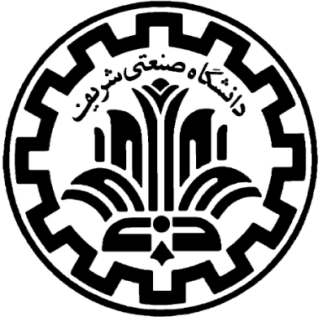 		دانشگاه صنعتی شریفدانشکده مهندسی برقآزمایشگاه اصول الکترونیکبهار 1395گروه درس دکتر فخارزادهشماره آزمایش (    3    )                                      گروه (        )شماره آزمایش (    3    )                                      گروه (        )شماره آزمایش (    3    )                                      گروه (        )نام و نام خانوادگی همکارانشماره دانشجوییحضور به موقعارزشیابیپيش گزارشارزشیابیگزارشارزشیابینمره کلتاریخ:نام دستیار تصحیح کننده:R1R2Rc1Re1R3R4Re2R5R6Re3Rc3R7R8Voltage GainOutput SwingIC1IC2IC3IC4FLFHVoltage GainOutput SwingIC1IC2IC3IC4FLFHنام و نام خانوادگی:شماره دانشجویی:نام و نام خانوادگی:شماره دانشجویی:شمارهی گروه:شمارهی گروه:تاریخ انجام آزمایش:تاریخ انجام آزمایش:ترانزیستورVREIC VB VCE gmQ1Q2Q3Q4ترانزیستورAvQ1Q2Q3Q4Total Gain